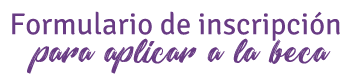 Apreciado estudiante, te invitamos a diligenciar los siguientes datos para completar tu proceso de inscripción al programa de becas universitarias Providencia Educa.Todos los campos marcados con (*) son obligatoriosDiligencia el formato completo y envíalo junto con los siguientes documentos al correo electrónico comunicacion@ingprovidencia.com Documentos que debes anexar al formulario:Copia de documento de identidadResultados de la Prueba Saber 11Copia de la última factura de servicios públicos de tu lugar de residenciaCertificación de ingresos de tus padres o acudientes, donde demuestre que no supera los 2.5 salarios mínimos legales mensuales vigentes. La certificación debe ser realizada por un contador público.TRATAMIENTO DE DATOS PERSONALES:En ejercicio del tratamiento de datos aquí autorizado, Ingenio Providencia dará cumplimiento a las disposiciones establecidas en la ley 1581 del 2012 y del Decreto 1377 del 2013 y demás normas que lo modifiquen, por tanto, tomará las medidas de índole técnica y administrativas necesarias para garantizar el correcto ejercicio del derecho al habeas data, tales como solicitar su rectificación, modificación, eliminación, y consulta, así como la seguridad de los datos que se encuentren en su poder, evitando su alteración, pérdida , tratamiento, acceso o reproducción no autorizada.AUTORIZACIÓN TRATAMIENTO DE LOS DATOS PERSONALES En mi calidad de titular de la información otorgo autorización expresa para que mis datos personales, incluyendo registros fotográficos y fílmicos, sean utilizados por Ingenio Providencia para las finalidades que establece el Programa Providencia Educa del cual deseo participar. Declaro que Ingenio Providencia S.A. me ha informado que no me encuentro obligado a suministrar mis datos personales y que dicha autorización de uso aquí establecida no supone pago ni retribución alguna.La presente autorización se otorga de conformidad con la ley 1581 de 2012 y se empleará únicamente con esa finalidad.Los datos de contacto de Ingenio Providencia S.A. son:Conmutador: (57) (2) 4183000 Extensiones: 23508, 23509, 23515Correo electrónico: datospersonales@ingprovidencia.comDirección: Carrera 9 No. 28 -103, Cali, Valle del Cauca.Dependencia encargada: Grupo de CumplimientoConsulte la Política de Tratamiento de Datos PersonalesNombres*Apellidos*Tipo de documento*Número de documento*Fecha de nacimiento*DD/MM/AAAACorreo electrónico*Teléfono de residenciaNúmero de celular*Dirección de residencia*Barrio*Nombre de la institución educativa en la que cursas grado 11Nombre de la institución educativa en la que cursas grado 11Nombre de la institución educativa en la que cursas grado 11Fecha de graduaciónPrograma académico al que deseas aspirar*Universidad en la cual deseas adelantar tus estudios*Nombre de uno de tus padres de familia o acudiente*Nombre de uno de tus padres de familia o acudiente*Nombre de uno de tus padres de familia o acudiente*Parentesco*Número de teléfono de contacto*